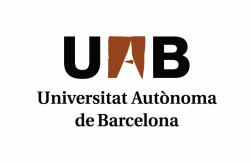 Tercera Jornada Científica dels Estudiants del Doctorat en GenèticaTercera Jornada Científica de los Estudiantes del Doctorado en GenéticaThird Scientific Conference of Students of the Doctoral Program in GeneticsTítol de la Presentació/Título de la Presentación/Title of the presentation:    Doctorand/Doctorando/PhD student: Director-s/Director-es/Supervisor-s: Centre/Centro/Center:RESUM/RESUMEN/SUMMARY: